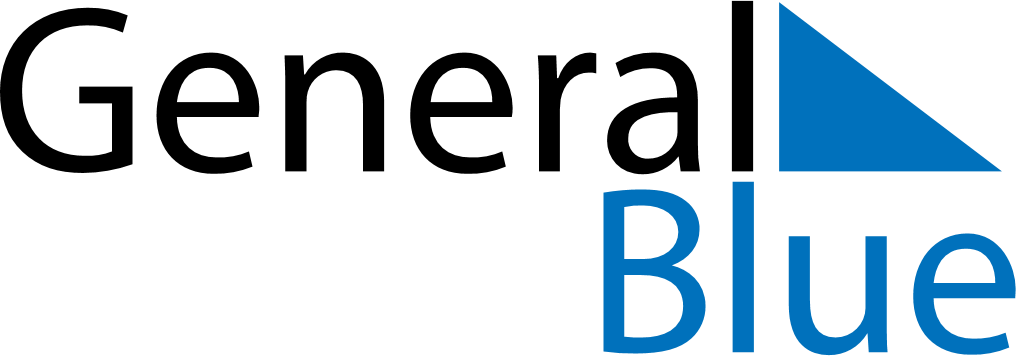 November 2029November 2029November 2029BelarusBelarusMondayTuesdayWednesdayThursdayFridaySaturdaySunday1234567891011October Revolution Day12131415161718192021222324252627282930